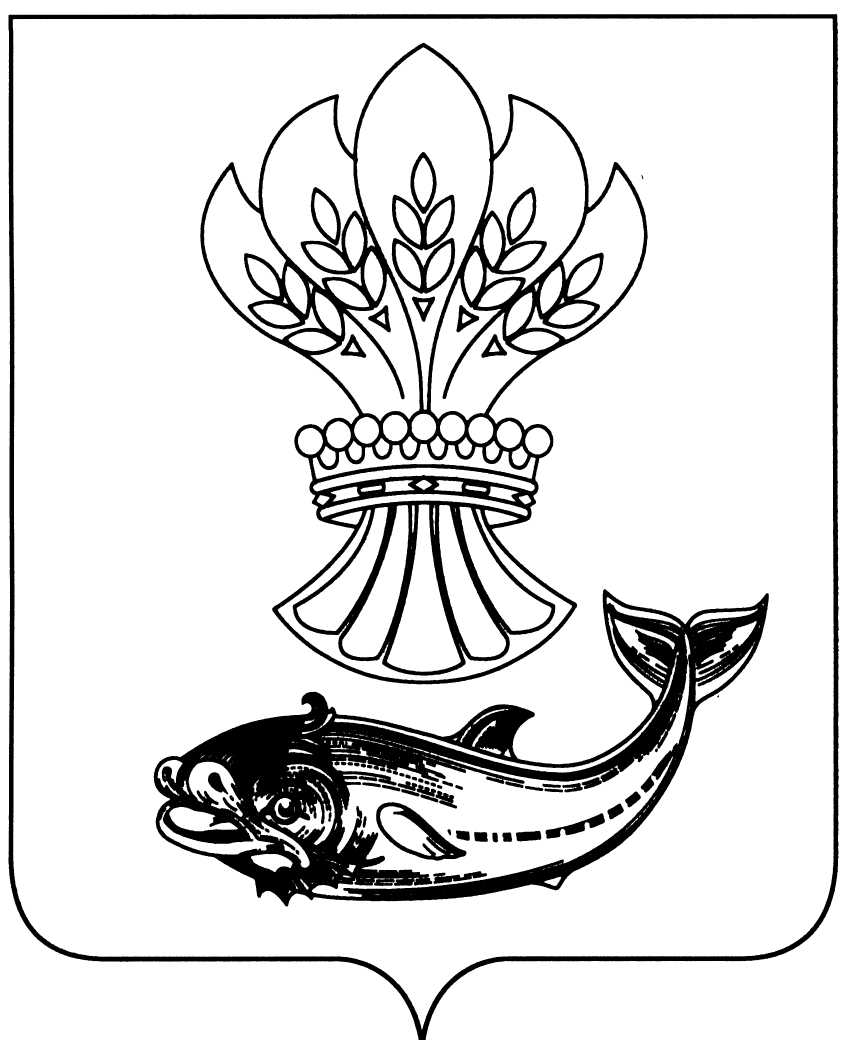 СОВЕТ НАРОДНЫХ ДЕПУТАТОВПАНИНСКОГО МУНИЦИПАЛЬНОГО РАЙОНАВОРОНЕЖСКОЙ ОБЛАСТИРЕШЕНИЕот 05.07.2017   №91                                                                            р.п. ПаниноО внесении изменений в решениеСовета народных депутатов Панинскогомуниципального района от 30.12.2015 г. № 25 «Об утверждении Положения о бюджетном процессе в Панинском муниципальном районе Воронежской области»В соответствии с Конституцией Российской Федерации, Бюджетным кодексом Российской Федерации, Федеральным законом от 05.04.2013 г. № 44 «О контрактной системе в сфере закупок товаров, работ, услуг для обеспечения государственных и муниципальных нужд», в целях определения правомерности, целевого характера, эффективности и экономности использования средств бюджета Панинского муниципального района, внебюджетных средств, контроля в сфере закупок для муниципальных нужд, а также в соответствии с решением Совета народных депутатов от 09.09.2016 г. № 50 «О внесении изменений в решение Совета народных депутатов от 06.03.2014 г. № 125 «О порядке планирования закупок товаров, работ, услуг, определения поставщиков (подрядчиков, исполнителей), заключения контрактов, исполнения контрактов, мониторинга и аудита в сфере закупок товаров, работ, услуг для нужд заказчиков Панинского муниципального района Воронежской области»», Совет народных депутатовРешил:Внести в решение Совета народных депутатов от 30.12.2015 г. «Об утверждении Положения о бюджетном процессе в Панинском муниципальном районе Воронежской области»  следующие изменения:     1.Пункт 4 статьи 75 главу 9 изложить в следующей редакции:«Определить отдел по управлению муниципальным имуществом и экономическому развитию органом, уполномоченным осуществление внутреннего муниципального финансового контроля в сфере закупок, в том числе в порядке п. 3 ч. 1, ч. 8 и 9 статьи 99 Федерального закона от 05.04.2013 г. № 44-ФЗ «О контрактной системе в сфере закупок товаров, работ, услуг для обеспечения государственных и муниципальных нужд».  2. Опубликовать настоящее решение в официальном печатном издании Панинского муниципального района «Панинский муниципальный вестник».    3. Настоящее решение вступает в силу со дня официального опубликования и распространяется на правоотношения, возникшие с 12 сентября 2016 года.Глава Панинского муниципального  района                                                                                                   В.Д. Жукавин